Филиал Муниципального автономного общеобразовательного учреждения  Гагаринская средняя общеобразовательная школаМизоновская основная общеобразовательная школаПриказ12.10.2022                                                                                                                             №31с.МизоновоОб утверждении плана мероприятийпо формированию у обучающихся функциональной грамотностив 2022- 2023 уч. годуВ соответствии с приказом Департамента образования и науки Тюменской области №758/ОД от 30.09.2022г., приказа отдела образования администрации Ишимского муниципального района № 77 от 11.10.2022г. «Об утверждении плана мероприятий, по формированию  у обучающихся функциональной грамотности в  2022-2023 учебном году», в целях реализации комплекса мер, направленных на формирование функциональной грамотности обучающихся в рамках национального проекта «Образование»Приказываю:Принять к исполнению муниципальный план мероприятий, направленных на формирование и оценку функциональной грамотности обучающихся общеобразовательных организаций, на 2022-2023 учебный год.Утвердить план мероприятий, направленных на формирование и оценку функциональной грамотности обучающихся филиала МАОУ Гагаринская СОШ- Мизоновская ООШ на 2022-2023 учебный год (Приложение 1)Контроль за исполнением настоящего приказа возложить на методиста Шалыгину Н.А.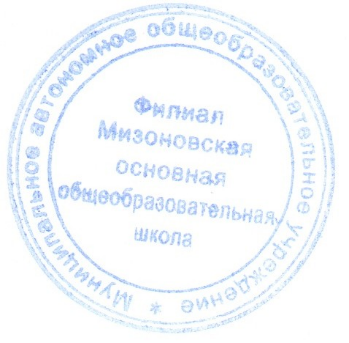 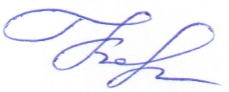 Заведующий Мизоновской ООШ И.А.Казакеева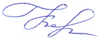 Приложение № 1План мероприятий, направленных на формирование и оценку функциональной грамотности обучающихся филиала МАОУ Гагаринская СОШ- Мизоновской ООШ в 2022-2023 учебном году№ п\ пНаименование мероприятияСроки исполненияОтветственныеОжидаемый результатОжидаемый результатОжидаемый результатОрганизационные мероприятияОрганизационные мероприятияОрганизационные мероприятияОрганизационные мероприятияОрганизационные мероприятияОрганизационные мероприятияОрганизационные мероприятия1.Актуализация состава рабочей группы по координации работы по формированию и оценке функциональной грамотностиоктябрь2022Методист Закрепление ответственных специалистов по шести направлениям (читательская грамотность, математическая грамотность, естественнонаучная грамотность, финансовая грамотность, глобальные компетенции, креативноемышление)Закрепление ответственных специалистов по шести направлениям (читательская грамотность, математическая грамотность, естественнонаучная грамотность, финансовая грамотность, глобальные компетенции, креативноемышление)Закрепление ответственных специалистов по шести направлениям (читательская грамотность, математическая грамотность, естественнонаучная грамотность, финансовая грамотность, глобальные компетенции, креативноемышление)2.Актуализация планов мероприятий, направленных на формирование и оценкуфункциональной грамотности обучающихся Мизоновской ООШоктябрь 2022Заведующий  школы МетодистУтверждение плана мероприятий ОУУтверждение плана мероприятий ОУУтверждение плана мероприятий ОУ3.Организация работы общеобразовательных организаций по активному использованию в учебном процесс банка заданий для оценки сформированности функциональнойграмотности:В течение учебного годаЗаведующий  школы МетодистИнформационное письмо о  работе с банком заданийИнформационное письмо о  работе с банком заданийИнформационное письмо о  работе с банком заданий5-электронный банк заданий, размещенный на платформе РЭШ (httDs://fa. resh.edu.ru);-открытый банк заданий, разработанный экспертами ФГБНУ«Институт стратегии развития образования» (httD://skiv.instrao.ru/bank- zadaniv):-открытый банк заданий PISA, размещенный на сайте ФГБНУ «ФИОКО» (httDs://fioco.ru/%DO%BF %D1 % 8 0 % D 0% В 8 % D 0 % В С %D0%B5%D1 %80%D1%8В- % D0% B7%D0% В0% D0% B4% D0% B0% D1%87-Disa):- открытый банк заданий для оценки естественно-научной грамотности, размещенный на сайте ФГБНУ «ФИПИ»(httDs://fiDi.ru/otkrvtvv-bank- zadaniy-dlva- otsenki- vestestvennonauchnov-aramotnosti)6.Пополнение базы обучающихся 5-9 классов, учителей-предметников, участвующих в формировании функциональной грамотности обучающихся 5-9 классов по шести направлениям.ОктябрьМетодистБаза участниковБаза участниковБаза участников7.Актуализация пакета информационно-методических материалов по вопросу формирования функциональной грамотностиПостоянно Методист, ответственный за работу сайтаВедение раздела сайтаВедение раздела сайтаВедение раздела сайта8.Организация работы с родительской общественностью по вопросу актуальности формирования у обучающихся функциональной грамотностиПостоянно Классные руководители Проведение родительских собранийПроведение родительских собранийПроведение родительских собраний9.Мониторинг исполнения плана мероприятий по формированию ФГ.Март Заведующий  школы МетодистМероприятия по повышению квалификации педагоговМероприятия по повышению квалификации педагоговМероприятия по повышению квалификации педагоговМероприятия по повышению квалификации педагоговМероприятия по повышению квалификации педагоговМероприятия по повышению квалификации педагоговМероприятия по повышению квалификации педагогов10.Проведение серии еженедельных вебинаров по вопросам формирования функциональной грамотностиЕженедельно ТОГИРРОПолучение педагогами методической помощи Получение педагогами методической помощи Получение педагогами методической помощи Мероприятия по обсуждению и распространению эффективных практик по формированию и оценке функциональной грамотности обучающихсяМероприятия по обсуждению и распространению эффективных практик по формированию и оценке функциональной грамотности обучающихсяМероприятия по обсуждению и распространению эффективных практик по формированию и оценке функциональной грамотности обучающихсяМероприятия по обсуждению и распространению эффективных практик по формированию и оценке функциональной грамотности обучающихсяМероприятия по обсуждению и распространению эффективных практик по формированию и оценке функциональной грамотности обучающихсяМероприятия по обсуждению и распространению эффективных практик по формированию и оценке функциональной грамотности обучающихсяМероприятия по обсуждению и распространению эффективных практик по формированию и оценке функциональной грамотности обучающихся11.Реализация курса внеурочной деятельности «Функциональная грамотность. Учимся для жизни» для обучающихся 5-9 классовПостоянно Заведующий школы МетодистЗаведующий школы МетодистПовышение уровня сформированности функциональной грамотностиПовышение уровня сформированности функциональной грамотностиИнформационно-разъяснительная работаИнформационно-разъяснительная работаИнформационно-разъяснительная работаИнформационно-разъяснительная работаИнформационно-разъяснительная работаИнформационно-разъяснительная работаИнформационно-разъяснительная работа12.Организация работы с родительской общественностью по вопросу актуальности  формирования у обучающихся функциональной грамотностиОктябрь - ноябрь 2022 Март-апрель 2023Заведующий школыМетодист Ответственный за работу сайтаЗаведующий школыМетодист Ответственный за работу сайтаЗаведующий школыМетодист Ответственный за работу сайтаПроведение родительских собраний, ведение раздела на сайте ООРабота с обучающимисяРабота с обучающимисяРабота с обучающимисяРабота с обучающимисяРабота с обучающимисяРабота с обучающимисяРабота с обучающимися13.Участие школ региона в общероссийской оценке по модели PISAОктябрь Заведующий школыМетодистЗаведующий школыМетодистЗаведующий школыМетодистСправка по итогам проведения14.Мониторинг формирования ФГ по 6 направлениям обучающихся 7.8 классов.Ноябрь, апрельЗаведующий школыМетодистЗаведующий школыМетодистЗаведующий школыМетодистСправка по итогам проведения15.Проведение работы по ликвидации недостатков в формировании метапредметных компетенций детей, включая:-выявление общих и адресных проблем в формировании базовых компетенций;- выявление учащихся «группы риска» и систематический контроль за работой с обучающимися;- создание индивидуальных образовательных маршрутов с учетом дифференцированного подхода к обучению учащихся, испытывающих затруднения в обучении, а также для высокомотивированных детей;- выявление проблемных зон педагогов, оказание адресной методической помощи;- внесение изменений в рабочие программы учебных предметов на основе анализа результатов оценочных процедурПостоянно Заведующий школыМетодистЗаведующий школыМетодистЗаведующий школыМетодистПостроение индивидуального образовательного маршрута для обучающихся с учетом образовательного потенциала каждого обучающегося16.Участие в олимпиадах, конкурсах по функциональной грамотности совместно с организациями дополнительного образованияАпрель Заведующий школыМетодистЗаведующий школыМетодистЗаведующий школыМетодистПовышение мотивации к изучению функциональной грамотности